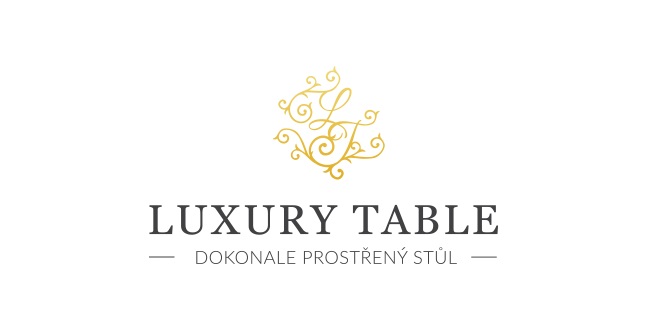 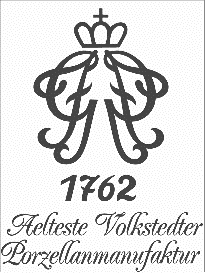 29. 2. 2024TZ – Jemná krása velikonoční porcelánové dekorace z tradiční manufaktury Aelteste Volkstedter Velikonoční sada dekorací, kterou nabízí Luxurytable.cz navazuje na tradici německé porcelánové manufaktury Aelteste Volkstedter, která získala oblibu pro své jemně malované a precizně tvarované porcelánové figurky. Funguje již od konce 18. století a dodnes vyrábí proslulé výrobky pro sběratele.Jedinečnou křehkost dodá interiéru sada vykrajovaných porcelánových vajíček s motivem tulipánu, narcisu nebo aksamitníku. Nazdobte si kytici zlatého deště bílým porcelánovým věnečkem, košíkem s kuřaty či postavičkami zvířátek.Dodejte svému domovu něžnou křehkost s bílými porcelánovými dekoracemi od značky Aelteste Volkstedter. Pořídíte je v prodejně Villeroy & Boch sídlící v budově Dům U Nováků ve Vodičkově ulici v Praze nebo v e-shopu na www.luxurytable.cz. 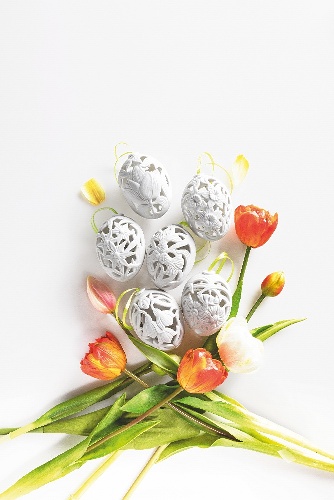 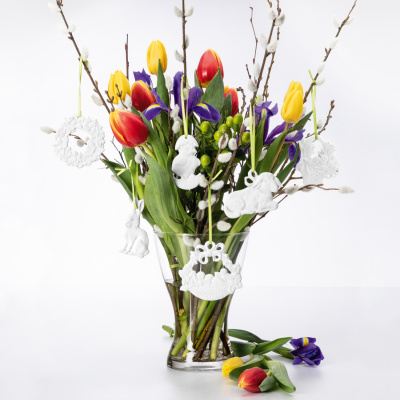 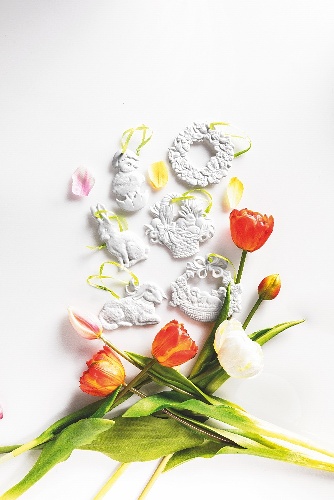 Kontakty:  							Mediální servis:Prodejna Villeroy & Boch                                       		cammino…      Dům U Nováků			                               		Dagmar Kutilová    Praha 1 – Vodičkova 699/30					e-mail: kutilova@cammino.czwww.luxurytable.cz                                                   		tel.: +420 606 687 506  www.facebook.com/luxurytable.cz       	         		www.cammino.cz